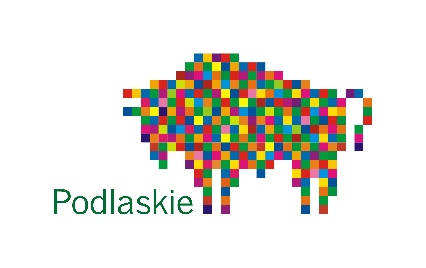 Załącznik nr 2 do Ogłoszenia o otwartym naborze Partnera – Deklaracja współpracyDeklaracja współpracy w ramach partnerstwa w zakresie wspólnego przygotowania 
i realizacji w trybie niekonkurencyjnym projektu dotyczącego stworzenia na terenie woj. podlaskiego Centrum Integracji Cudzoziemców (CIC) w oparciu o formułę One-Stop-Shop współfinansowanego ze środków Funduszu Azylu, Migracji 
i Integracji na lata 2021-2027 (FAMI)Ja niżej podpisany/-na, reprezentujący/-ca…………………………………………………………………………………………………………..(nazwa podmiotu)Oświadczam, że:Po dokonaniu wyboru na Partnera do wspólnego przygotowania i realizacji projektu dotyczącego stworzenia na terenie woj. podlaskiego Centrum Integracji Cudzoziemców (CIC) w oparciu o formułę One-Stop-Shop współfinansowanego 
ze środków Funduszu Azylu, Migracji i Integracji na lata 2021-2027 (FAMI)deklaruję współpracę przy przygotowaniu ww. projektu, jego realizacji oraz rozliczaniu 
z Liderem projektu – Wojewódzkim Urzędem Pracy w Białymstoku działającym w imieniu Województwa Podlaskiego.Posiadam odpowiedni potencjał osobowy, techniczny, organizacyjny lub finansowy pozwalający na sprawną realizację działań w ramach ww. projektu.Deklaruję współpracę z Liderem projektu – Wojewódzkim Urzędem Pracy w Białymstoku działającym w imieniu Województwa Podlaskiego na każdym etapie realizacji 
ww. projektu, a w przypadku konieczności prowadzenia działań związanych 
z rozliczeniem projektu również po okresie jego realizacji, do zakończenia ww. działań. ………………………………………                                          ……..…………………………………………           (miejscowość, data)  	 	                                       (podpis i pieczęć osoby/osób 
  		                           uprawnionych do reprezentowania Podmiotu)   ……………………………………           (pieczęć Podmiotu)